4.1 EnergyThe concept of energy emerged in the 19th century. The idea was used to explain the work output of steam engines and then generalised to understand other heat engines. It also became a key tool for understanding chemical reactions and biological systems.Limits to the use of fossil fuels and global warming are critical problems for this century. Physicists and engineers are working hard to identify ways to reduce our energy usage.4.1.1 Energy changes in a system, and the ways energy is stored before and after such changes4.1.1.1 Energy stores and systems4.1.1.2 Changes in energy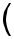 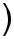 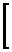 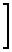 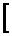 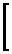 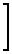 4.1.1.3 Energy changes in systems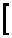 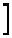 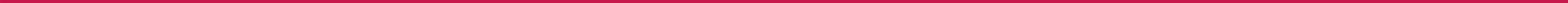 4.1.1.4 Power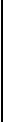 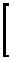 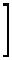 power, P, in watts, Wenergy transferred, E, in joules, Jtime, t, in seconds, swork done, W, in joules, JAn energy transfer of 1 joule per second is equal to a power of 1 watt.Students should be able to give examples that illustrate the definition of power eg comparing two electric motors that both lift the same weight through the same height but one does it faster than the other.4.1.2.1 Energy transfers in a systemRequired practical activity 2 (physics only): investigate the effectiveness of different materials as thermal insulators and the factors that may affect the thermal insulation properties of a material.4.1.2.2 Efficiency4.1.3 National and global energy resources4.2 ElectricityElectric charge is a fundamental property of matter everywhere. Understanding the difference in the microstructure of conductors, semiconductors and insulators makes it possible to design components and build electric circuits. Many circuits are powered with mains electricity, but portable electrical devices must use batteries of some kind.Electrical power fills the modern world with artificial light and sound, information and entertainment, remote sensing and control. The fundamentals of electromagnetism were worked out by scientists of the 19th century. However, power stations, like all machines, have a limited lifetime. If we allcontinue to demand more electricity this means building new power stations in every generation – but what mix of power stations can promise a sustainable future?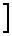 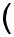 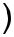 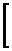 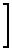 4.2.4.2 Energy transfers in everyday appliances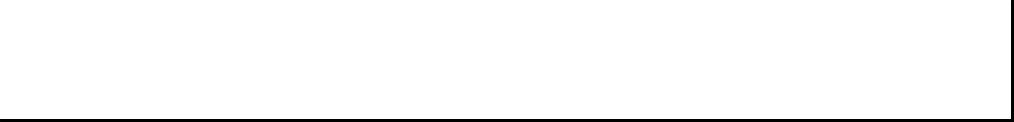 Everyday electrical appliances are designed to bring about energy transfers.The amount of energy an appliance transfers depends on how long the appliance is switched on for and the power of the appliance.Students should be able to describe how different domestic appliances transfer energy from batteries or ac mains to the kinetic energy of electric motors or the energy of heating devices.Work is done when charge flows in a circuit.The amount of energy transferred by electrical work can be calculated using the equation: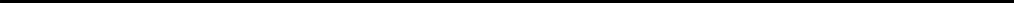 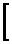 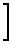 power, P, in watts, Wtime, t, in seconds, scharge flow, Q, in coulombs, Cpotential difference, V, in volts, VStudents should be able to explain how the power of a circuit device WS 1.2 is related to:the potential difference across it and the current through itthe energy transferred over a given time.Students should be able to describe, with examples, the relationship between the power ratings for domestic electrical appliances and the changes in stored energy when they are in use.4.2.4.3 The National GridThe National Grid is a system of cables and transformers linking power stations to consumers.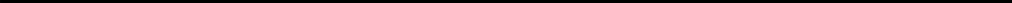 4.2.5 Static electricity (physics only)4.2.5.1 Static charge4.2.5.2 Electric fields4.3 Particle model of matterThe particle model is widely used to predict the behaviour of solids, liquids and gases and this has many applications in everyday life. It helps us to explain a wide range of observations and engineers use these principles when designing vessels to withstand high pressures and temperatures, such as submarines and spacecraft. It also explains why it is difficult to make a good cup of tea high up a mountain!4.3.1 Changes of state and the particle model4.3.1.1 Density of materials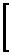 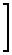 the different states of matterdifferences in density.Visit aqa.org.uk/8463 for the most up-to-date specification, resources, support and administration	31Required practical activity 5: use appropriate apparatus to make and record the measurements needed to determine the densities of regular and irregular solid objects and liquids. Volume should be determined from the dimensions of regularly shaped objects, and by a displacement technique for irregularly shaped objects. Dimensions to be measured using appropriate apparatus such as a ruler, micrometer or Vernier callipers.4.3.1.2 Changes of state4.3.2.2 Temperature changes in a system and specific heat capacity4.3.2.3 Changes of heat and specific latent heat4.4 Atomic structureIonising radiation is hazardous but can be very useful. Although radioactivity was discovered over a century ago, it took many nuclear physicists several decades to understand the structure of atoms, nuclear forces and stability. Early researchers suffered from their exposure to ionising radiation. Rules for radiological protection were first introduced in the 1930s and subsequently improved. Today radioactive materials are widely used in medicine, industry, agriculture and electrical power generation.4.4.2 Atoms and nuclear radiation4.4.2.1 Radioactive decay and nuclear radiation4.4.2.2 Nuclear equations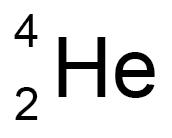 and a beta particle by the symbol: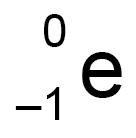 The emission of the different types of nuclear radiation may cause a change in the mass and /or the charge of the nucleus. For example: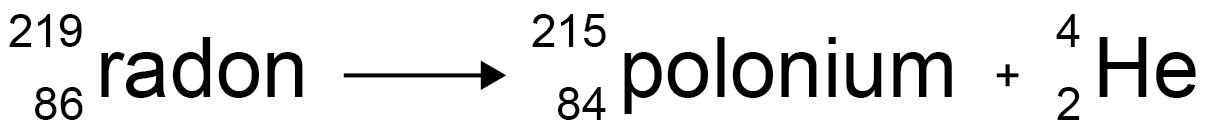 So alpha decay causes both the mass and charge of the nucleus to decrease.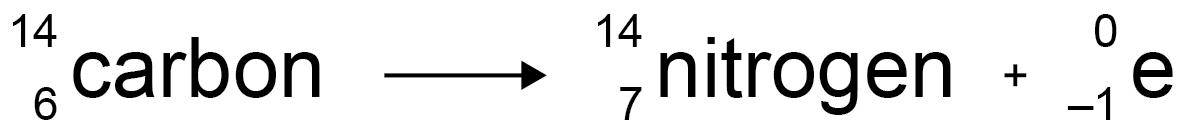 So beta decay does not cause the mass of the nucleus to change but does cause the charge of the nucleus to increase.Students are not required to recall these two examples.Students should be able to use the names and symbols of common nuclei and particles to write balanced equations that show single alpha (α) and beta (β) decay. This is limited to balancing the atomic numbers and mass numbers. The identification of daughter elements from such decays is not required.The emission of a gamma ray does not cause the mass or the charge of the nucleus to change.4.4.2.3 Half-lives and the random nature of radioactive decayRadioactive decay is random.The half-life of a radioactive isotope is the time it takes for the number of nuclei of the isotope in a sample to halve, or the time it takes for the count rate (or activity) from a sample containing the isotope to fall to half its initial level.4.4.2.4 Radioactive contaminationContentKey opportunities for skillsKey opportunities for skillsKey opportunities for skillsdevelopmentdevelopmentdevelopmentA system is an object or group of objects.The link between work doneThe link between work doneThe link between work doneThere are changes in the way energy is stored when a system(energy transfer) and(energy transfer) and(energy transfer) andThere are changes in the way energy is stored when a systemcurrent flow in a circuit iscurrent flow in a circuit iscurrent flow in a circuit ischanges.current flow in a circuit iscurrent flow in a circuit iscurrent flow in a circuit ischanges.covered in Energy transferscovered in Energy transferscovered in Energy transfersStudents should be able to describe all the changes involved in thecovered in Energy transferscovered in Energy transferscovered in Energy transfersStudents should be able to describe all the changes involved in the(page 28).way energy is stored when a system changes, for commonWS 4.5WS 4.5WS 4.5situations. For example:WS 4.5WS 4.5WS 4.5situations. For example:•  an object projected upwards•  a moving object hitting an obstacle•  an object accelerated by a constant force•  a vehicle slowing down•  bringing water to a boil in an electric kettle.Throughout this section on Energy students should be able tocalculate the changes in energy involved when a system is changedby:•  heating•  work done by forces•  work done when a current flows•  use calculations to show on a common scale how the overallWS 1.2, 4.3, 4.5, 4.6WS 1.2, 4.3, 4.5, 4.6WS 1.2, 4.3, 4.5, 4.6energy in a system is redistributed when the system is changed.MS 1a, c, 3b, cMS 1a, c, 3b, cMS 1a, c, 3b, cMS 1a, c, 3b, cMS 1a, c, 3b, cMS 1a, c, 3b, cContentContentContentKey opportunities for skillsdevelopmentStudents should be able to calculate the amount of energyStudents should be able to calculate the amount of energyStudents should be able to calculate the amount of energyWS 1.2, 4.3, 4.4, 4.6associated with a moving object, a stretched spring and an objectassociated with a moving object, a stretched spring and an objectassociated with a moving object, a stretched spring and an objectMS 1a, c, 3b, craised above ground level.raised above ground level.raised above ground level.MS 1a, c, 3b, craised above ground level.raised above ground level.raised above ground level.The kinetic energy of a moving object can be calculated using theThe kinetic energy of a moving object can be calculated using theThe kinetic energy of a moving object can be calculated using theMS 3b, cequation:equation:equation:Students should be able toStudents should be able tokinetic energ y  = 0.5 × mass ×  s peed 2kinetic energ y  = 0.5 × mass ×  s peed 2kinetic energ y  = 0.5 × mass ×  s peed 2recall and apply thisEk  =1m v2equation.Ek  =1m v2Ek  =2m v2kinetic energy, Ek, in joules, Jkinetic energy, Ek, in joules, Jkinetic energy, Ek, in joules, Jmass, m, in kilograms, kgmass, m, in kilograms, kgmass, m, in kilograms, kgspeed, v, in metres per second, m/sspeed, v, in metres per second, m/sspeed, v, in metres per second, m/sThe amount of elastic potential energy stored in a stretched springThe amount of elastic potential energy stored in a stretched springThe amount of elastic potential energy stored in a stretched springcan be calculated using the equation:can be calculated using the equation:can be calculated using the equation:ContentContentContentContentKey opportunities for skillsdevelopmentelastic potential energ y  = 0.5 × s pring constant  ×  extension 2elastic potential energ y  = 0.5 × s pring constant  ×  extension 2elastic potential energ y  = 0.5 × s pring constant  ×  extension 2elastic potential energ y  = 0.5 × s pring constant  ×  extension 2MS 3b, cEe=1k e2Students should be able to2apply this equation which is(assuming the limit of proportionality has not been exceeded)(assuming the limit of proportionality has not been exceeded)(assuming the limit of proportionality has not been exceeded)(assuming the limit of proportionality has not been exceeded)given on the Physicselastic potential energy, Ee, in joules, Jelastic potential energy, Ee, in joules, Jelastic potential energy, Ee, in joules, Jelastic potential energy, Ee, in joules, Jequation sheet.elastic potential energy, Ee, in joules, Jelastic potential energy, Ee, in joules, Jelastic potential energy, Ee, in joules, Jelastic potential energy, Ee, in joules, Jspring constant, k, in newtons per metre, N/mspring constant, k, in newtons per metre, N/mspring constant, k, in newtons per metre, N/mspring constant, k, in newtons per metre, N/mextension, e, in metres, mextension, e, in metres, mextension, e, in metres, mextension, e, in metres, mThe amount of gravitational potential energy gained by an objectThe amount of gravitational potential energy gained by an objectThe amount of gravitational potential energy gained by an objectThe amount of gravitational potential energy gained by an objectraised above ground level can be calculated using the equation:raised above ground level can be calculated using the equation:raised above ground level can be calculated using the equation:raised above ground level can be calculated using the equation:g . p . e .  = mass × gravitational f ield strength × heightg . p . e .  = mass × gravitational f ield strength × heightg . p . e .  = mass × gravitational f ield strength × heightg . p . e .  = mass × gravitational f ield strength × heightMS 3b, cEp= m g h= m g h= m g hStudents should be able togravitational potential energy, Ep, in joules, Jgravitational potential energy, Ep, in joules, Jgravitational potential energy, Ep, in joules, Jgravitational potential energy, Ep, in joules, Jrecall and apply thisgravitational potential energy, Ep, in joules, Jgravitational potential energy, Ep, in joules, Jgravitational potential energy, Ep, in joules, Jgravitational potential energy, Ep, in joules, Jequation.mass, m, in kilograms, kgmass, m, in kilograms, kgmass, m, in kilograms, kgmass, m, in kilograms, kgAT 1gravitational field strength, g, in newtons per kilogram, N/kg (In anygravitational field strength, g, in newtons per kilogram, N/kg (In anygravitational field strength, g, in newtons per kilogram, N/kg (In anygravitational field strength, g, in newtons per kilogram, N/kg (In anyInvestigate the transfer ofcalculation the value of the gravitational field strength (g) will becalculation the value of the gravitational field strength (g) will becalculation the value of the gravitational field strength (g) will becalculation the value of the gravitational field strength (g) will beenergy from a gravitationalgiven.)given.)given.)given.)potential energy store to aheight, h, in metres, mheight, h, in metres, mheight, h, in metres, mheight, h, in metres, mkinetic energy store.height, h, in metres, mheight, h, in metres, mheight, h, in metres, mheight, h, in metres, mContentKey opportunities for skillsKey opportunities for skillsKey opportunities for skillsKey opportunities for skillsKey opportunities for skillsdevelopmentdevelopmentdevelopmentdevelopmentdevelopmentThe amount of energy stored in or released from a system as itstemperature changes can be calculated using the equation:change in thermal energ y  = mass × s peci f ic heat ca pacit yMS 3b, cMS 3b, cMS 3b, cMS 3b, cMS 3b, c× tem perature changeStudents should be able toStudents should be able toStudents should be able toStudents should be able toStudents should be able to∆ E  = m c ∆ θStudents should be able toStudents should be able toStudents should be able toStudents should be able toStudents should be able to∆ E  = m c ∆ θapply this equation which isapply this equation which isapply this equation which isapply this equation which isapply this equation which ischange in thermal energy, ∆E, in joules, Jgiven on the Physicsgiven on the Physicsgiven on the Physicsgiven on the Physicsgiven on the Physicschange in thermal energy, ∆E, in joules, Jequation sheet.equation sheet.equation sheet.equation sheet.equation sheet.mass, m, in kilograms, kgequation sheet.equation sheet.equation sheet.equation sheet.equation sheet.mass, m, in kilograms, kgThis equation and specificThis equation and specificThis equation and specificThis equation and specificThis equation and specificspecific heat capacity, c, in joules per kilogram per degree Celsius,This equation and specificThis equation and specificThis equation and specificThis equation and specificThis equation and specificspecific heat capacity, c, in joules per kilogram per degree Celsius,heat capacity are alsoheat capacity are alsoheat capacity are alsoheat capacity are alsoheat capacity are alsoJ/kg °Cincluded in Temperatureincluded in Temperatureincluded in Temperatureincluded in Temperatureincluded in Temperaturetemperature change, ∆θ, in degrees Celsius, °Cchanges in a system andchanges in a system andchanges in a system andchanges in a system andchanges in a system andtemperature change, ∆θ, in degrees Celsius, °Ctemperature change, ∆θ, in degrees Celsius, °Cspecific heat capacity (pagespecific heat capacity (pagespecific heat capacity (pagespecific heat capacity (pagespecific heat capacity (pageThe specific heat capacity of a substance is the amount of energyspecific heat capacity (pagespecific heat capacity (pagespecific heat capacity (pagespecific heat capacity (pagespecific heat capacity (pageThe specific heat capacity of a substance is the amount of energyThe specific heat capacity of a substance is the amount of energy33).33).required to raise the temperature of one kilogram of the substanceby one degree Celsius.ContentContentContentContentKey opportunities for skillsdevelopmentPower is defined as the rate at which energy is transferred or thePower is defined as the rate at which energy is transferred or thePower is defined as the rate at which energy is transferred or thePower is defined as the rate at which energy is transferred or thePower is defined as the rate at which energy is transferred or thePower is defined as the rate at which energy is transferred or thePower is defined as the rate at which energy is transferred or theMS 3b, crate at which work is done.rate at which work is done.rate at which work is done.rate at which work is done.rate at which work is done.rate at which work is done.rate at which work is done.Students should be able toStudents should be able topower===energ y trans f erredenerg y trans f erredrecall and apply bothpower===timetimetimerecall and apply bothtimetimetimeequations.Eequations.P =EP =ttttttpower===work d onepower===timetimetimetimetimetimeP =WWP =ttttttContentKey opportunities for skillsdevelopmentEnergy can be transferred usefully, stored or dissipated, but cannotbe created or destroyed.Students should be able to describe with examples where there areenergy transfers in a closed system, that there is no net change tothe total energy.Students should be able to describe, with examples, how in allsystem changes energy is dissipated, so that it is stored in lessuseful ways. This energy is often described as being ‘wasted’.Students should be able to explain ways of reducing unwantedWS 1.4energy transfers, for example through lubrication and the use ofAT 1, 5thermal insulation.AT 1, 5thermal insulation.Investigate thermalThe higher the thermal conductivity of a material the higher the rateInvestigate thermalThe higher the thermal conductivity of a material the higher the rateconductivity using rods ofof energy transfer by conduction across the material.conductivity using rods ofof energy transfer by conduction across the material.different materials.Students should be able to describe how the rate of cooling of adifferent materials.Students should be able to describe how the rate of cooling of abuilding is affected by the thickness and thermal conductivity of itswalls.Students do not need to know the definition of thermal conductivity.ContentKey opportunities for skillsdevelopmentThe energy efficiency for any energy transfer can be calculatedThe energy efficiency for any energy transfer can be calculatedThe energy efficiency for any energy transfer can be calculatedThe energy efficiency for any energy transfer can be calculatedMS 3b, cusing the equation:using the equation:using the equation:using the equation:Students should be able toStudents should be able toe f f icienc y  =use f ul out put energ y trans f eruse f ul out put energ y trans f errecall and apply bothe f f icienc y  =total in put energ y trans f ertotal in put energ y trans f ertotal in put energ y trans f errecall and apply bothtotal in put energ y trans f ertotal in put energ y trans f ertotal in put energ y trans f erequations.Efficiency may also be calculated using the equation:Efficiency may also be calculated using the equation:Efficiency may also be calculated using the equation:Efficiency may also be calculated using the equation:equations.Efficiency may also be calculated using the equation:Efficiency may also be calculated using the equation:Efficiency may also be calculated using the equation:Efficiency may also be calculated using the equation:MS 1a, c, 3b, cuse f ul power out putuse f ul power out putuse f ul power out putMS 1a, c, 3b, ce f f icienc y  =use f ul power out putuse f ul power out putuse f ul power out putStudents may be requirede f f icienc y  =total power in putStudents may be requiredto calculate or use efficiencyvalues as a decimal or as apercentage.(HT only) Students should be able to describe ways to increase the(HT only) Students should be able to describe ways to increase the(HT only) Students should be able to describe ways to increase the(HT only) Students should be able to describe ways to increase the(HT only) WS 1.4efficiency of an intended energy transfer.efficiency of an intended energy transfer.efficiency of an intended energy transfer.efficiency of an intended energy transfer.ContentKey opportunities for skillsdevelopmentThe main energy resources available for use on Earth include: fossilWS 4.4fuels (coal, oil and gas), nuclear fuel, bio-fuel, wind, hydro-electricity, geothermal, the tides, the Sun and water waves.A renewable energy resource is one that is being (or can be)replenished as it is used.The uses of energy resources include: transport, electricitygeneration and heating.Students should be able to:•  describe the main energy sources available•  distinguish between energy resources that are renewable andenergy resources that are non-renewable•  compare ways that different energy resources are used, the usesto include transport, electricity generation and heating•  understand why some energy resources are more reliable thanothers•  describe the environmental impact arising from the use ofWS 1.3, 1.4different energy resources•  explain patterns and trends in the use of energy resources.WS 3.5Descriptions of how energy resources are used to generateelectricity are not required.Students should be able to:WS 1.3, 1.4, 4.4•  consider the environmental issues that may arise from the use ofMS 1c, 2c, 4adifferent energy resources•  show that science has the ability to identify environmental issuesarising from the use of energy resources but not always thepower to deal with the issues because of political, social, ethicalor economic considerations.4.2.4 Energy transfers4.2.4 Energy transfers4.2.4.1 PowerContentKey opportunities for skillsdevelopmentStudents should be able to explain how the power transfer in anyMS 3b, ccircuit device is related to the potential difference across it and theWS 4.5current through it, and to the energy changes over time:WS 4.5current through it, and to the energy changes over time:Students should be able topower  = potential d i f f erence × currentStudents should be able topower  = potential d i f f erence × currentrecall and apply bothP = V Irecall and apply bothP = V Iequations.power  =   current 2  × resistanceP =  I2 Rpower, P, in watts, Wpotential difference, V, in volts, Vcurrent, I, in amperes, A (amp is acceptable for ampere)resistance, R, in ohms, ΩContentKey opportunities for skillsdevelopmentenerg y trans f erred= power  × timeMS 3b, cE  = P tStudents should be able toenerg y trans f erred= charge f low× potential d i f f erencerecall and apply bothenerg y trans f erred= charge f low× potential d i f f erenceequations.equations.E  = Q VWS 1.4energy transferred, E, in joules, Jenergy transferred, E, in joules, JContentKey opportunities for skillsdevelopmentContentKey opportunities for skillsKey opportunities for skillsKey opportunities for skillsKey opportunities for skillsdevelopmentdevelopmentdevelopmentdevelopmentElectrical power is transferred from power stations to consumersThe construction andThe construction andThe construction andThe construction andusing the National Grid.operation of transformers isoperation of transformers isoperation of transformers isoperation of transformers isStep-up transformers are used to increase the potential differencecovered Transformers (HTcovered Transformers (HTcovered Transformers (HTcovered Transformers (HTStep-up transformers are used to increase the potential differenceStep-up transformers are used to increase the potential differenceonly) (page 71).only) (page 71).only) (page 71).only) (page 71).from the power station to the transmission cables then step-downonly) (page 71).only) (page 71).only) (page 71).only) (page 71).from the power station to the transmission cables then step-downtransformers are used to decrease, to a much lower value, theWS 1.4WS 1.4WS 1.4WS 1.4potential difference for domestic use.Students should be able to explain why the National Grid system isan efficient way to transfer energy.ContentKey opportunities for skillsdevelopmentWhen certain insulating materials are rubbed against each otherthey become electrically charged. Negatively charged electrons arerubbed off one material and on to the other. The material that gainselectrons becomes negatively charged. The material that loseselectrons is left with an equal positive charge.When two electrically charged objects are brought close togetherthey exert a force on each other. Two objects that carry the sametype of charge repel. Two objects that carry different types ofcharge attract. Attraction and repulsion between two chargedobjects are examples of non-contact force.Students should be able to:•  describe the production of static electricity, and sparking, byrubbing surfaces•  describe evidence that charged objects exert forces of attractionor repulsion on one another when not in contact•  explain how the transfer of electrons between objects canexplain the phenomena of static electricity.ContentKey opportunities for skillsdevelopmentA charged object creates an electric field around itself. The electricfield is strongest close to the charged object. The further away fromthe charged object, the weaker the field.A second charged object placed in the field experiences a force.The force gets stronger as the distance between the objectsdecreases.Students should be able to:•  draw the electric field pattern for an isolated charged sphere•  explain the concept of an electric field•  explain how the concept of an electric field helps to explain theWS 1.2, 1.5non-contact force between charged objects as well as otherelectrostatic phenomena such as sparking.ContentContentContentKey opportunities for skillsdevelopmentThe density of a material is defined by the equation:The density of a material is defined by the equation:The density of a material is defined by the equation:The density of a material is defined by the equation:The density of a material is defined by the equation:MS 1a, b, c, 3b, cd ensit y =d ensit y =d ensit y =massmassStudents should be able tomassmassvolumerecall and apply thisrecall and apply thisρ =mmequation to changes whereρ =Vmass is conserved.density, ρ, in kilograms per metre cubed, kg/m3density, ρ, in kilograms per metre cubed, kg/m3density, ρ, in kilograms per metre cubed, kg/m3density, ρ, in kilograms per metre cubed, kg/m3density, ρ, in kilograms per metre cubed, kg/m3mass, m, in kilograms, kgmass, m, in kilograms, kgmass, m, in kilograms, kgmass, m, in kilograms, kgmass, m, in kilograms, kgvolume, V, in metres cubed, m3volume, V, in metres cubed, m3volume, V, in metres cubed, m3volume, V, in metres cubed, m3volume, V, in metres cubed, m3The particle model can be used to explainThe particle model can be used to explainThe particle model can be used to explainThe particle model can be used to explainThe particle model can be used to explainContentKey opportunities for skillsdevelopmentStudents should be able to recognise/draw simple diagrams toWS 1.2model the difference between solids, liquids and gases.Students should be able to explain the differences in densityWS 1.2between the different states of matter in terms of the arrangementof atoms or molecules.ContentKey opportunities for skillsdevelopmentStudents should be able to describe how, when substances changestate (melt, freeze, boil, evaporate, condense or sublimate), mass isconserved.Changes of state are physical changes which differ from chemicalchanges because the material recovers its original properties if thechange is reversed.4.3.2 Internal energy and energy transfers4.3.2 Internal energy and energy transfers4.3.2.1 Internal energyContentKey opportunities for skillsdevelopmentEnergy is stored inside a system by the particles (atoms andmolecules) that make up the system. This is called internal energy.Internal energy is the total kinetic energy and potential energy of allthe particles (atoms and molecules) that make up a system.Heating changes the energy stored within the system by increasingthe energy of the particles that make up the system. This eitherraises the temperature of the system or produces a change of state.ContentKey opportunities for skillsKey opportunities for skillsKey opportunities for skillsKey opportunities for skillsdevelopmentdevelopmentdevelopmentdevelopmentIf the temperature of the system increases, the increase intemperature depends on the mass of the substance heated, thetype of material and the energy input to the system.The following equation applies:MS 1a, 3b, c, dMS 1a, 3b, c, dMS 1a, 3b, c, dMS 1a, 3b, c, dMS 1a, 3b, c, dchange in thermal energ y  = mass × s peci f ic heat ca pacit yStudents should be able toStudents should be able toStudents should be able toStudents should be able toStudents should be able to× tem perature changeapply this equation, which isapply this equation, which isapply this equation, which isapply this equation, which isapply this equation, which is∆ E  = m c ∆ θgiven on the Physicsgiven on the Physicsgiven on the Physicsgiven on the Physicsgiven on the Physics∆ E  = m c ∆ θequation sheet, to calculateequation sheet, to calculateequation sheet, to calculateequation sheet, to calculateequation sheet, to calculatechange in thermal energy, ∆E, in joules, Jequation sheet, to calculateequation sheet, to calculateequation sheet, to calculateequation sheet, to calculateequation sheet, to calculatechange in thermal energy, ∆E, in joules, Jthe energy change involvedthe energy change involvedthe energy change involvedthe energy change involvedthe energy change involvedmass, m, in kilograms, kgwhen the temperature of awhen the temperature of awhen the temperature of awhen the temperature of awhen the temperature of amass, m, in kilograms, kgmaterial changes.material changes.material changes.material changes.material changes.specific heat capacity, c, in joules per kilogram per degree Celsius,material changes.material changes.material changes.material changes.material changes.specific heat capacity, c, in joules per kilogram per degree Celsius,This equation and specificThis equation and specificThis equation and specificThis equation and specificThis equation and specificJ/kg °CThis equation and specificThis equation and specificThis equation and specificThis equation and specificThis equation and specificJ/kg °Cheat capacity are alsoheat capacity are alsoheat capacity are alsoheat capacity are alsoheat capacity are alsotemperature change, ∆θ, in degrees Celsius, °C.heat capacity are alsoheat capacity are alsoheat capacity are alsoheat capacity are alsoheat capacity are alsotemperature change, ∆θ, in degrees Celsius, °C.included in Energy changesincluded in Energy changesincluded in Energy changesincluded in Energy changesincluded in Energy changesThe specific heat capacity of a substance is the amount of energyin systems (page 19).in systems (page 19).in systems (page 19).in systems (page 19).in systems (page 19).The specific heat capacity of a substance is the amount of energyrequired to raise the temperature of one kilogram of the substanceby one degree Celsius.ContentKey opportunities for skillsdevelopmentIf a change of state happens:The energy needed for a substance to change state is called latentheat. When a change of state occurs, the energy supplied changesthe energy stored (internal energy) but not the temperature.The specific latent heat of a substance is the amount of energyrequired to change the state of one kilogram of the substance withno change in temperature.ContentKey opportunities for skillsdevelopmentenerg y f or a change o f state  = mass × s peci f ic latent heatMS 1a, 3b, c, dE  = m LStudents should be able toenergy, E, in joules, Japply this equation, which isenergy, E, in joules, Jgiven on the Physicsgiven on the Physicsmass, m, in kilograms, kgequation sheet, to calculatespecific latent heat, L, in joules per kilogram, J/kgthe energy change involvedspecific latent heat, L, in joules per kilogram, J/kgin a change of state.in a change of state.Specific latent heat of fusion – change of state from solid to liquidMS 4aMS 4aSpecific latent heat of vaporisation – change of state from liquid toAT 5vapourAT 5vapourPerform an experiment toPerform an experiment tomeasure the latent heat offusion of water.Students should be able to interpret heating and cooling graphs thatWS 3.5include changes of state.Students should be able to distinguish between specific heatcapacity and specific latent heat.ContentKey opportunities for skillsdevelopmentSome atomic nuclei are unstable. The nucleus gives out radiationas it changes to become more stable. This is a random processcalled radioactive decay.Activity is the rate at which a source of unstable nuclei decays.Activity is measured in becquerel (Bq)Count-rate is the number of decays recorded each second by adetector (eg Geiger-Muller tube).The nuclear radiation emitted may be:•  an alpha particle (α) – this consists of two neutrons and twoprotons, it is the same as a helium nucleus•  a beta particle (β) – a high speed electron ejected from thenucleus as a neutron turns into a proton•  a gamma ray (γ) – electromagnetic radiation from the nucleus•  a neutron (n).Required knowledge of the properties of alpha particles, betaWS 1.4, 1.5particles and gamma rays is limited to their penetration throughmaterials, their range in air and ionising power.Students should be able to apply their knowledge to the uses ofradiation and evaluate the best sources of radiation to use in agiven situation.ContentKey opportunities for skillsdevelopmentNuclear equations are used to represent radioactive decay.WS 1.2, 4.1In a nuclear equation an alpha particle may be represented by theMS 1b, c, 3csymbol:ContentKey opportunities for skillsdevelopmentContentKey opportunities for skillsdevelopmentStudents should be able to explain the concept of half-life and howWS 1.2it is related to the random nature of radioactive decay.Students should be able to determine the half-life of a radioactiveMS 4aisotope from given information.(HT only) Students should be able to calculate the net decline,(HT only) MS 1c, 3dexpressed as a ratio, in a radioactive emission after a given numberof half-lives.ContentKey opportunities for skillsdevelopmentRadioactive contamination is the unwanted presence of materialsWS 1.5containing radioactive atoms on other materials. The hazard fromcontamination is due to the decay of the contaminating atoms. Thetype of radiation emitted affects the level of hazard.Irradiation is the process of exposing an object to nuclear radiation.The irradiated object does not become radioactive.Students should be able to compare the hazards associated withWS 1.5contamination and irradiation.Suitable precautions must be taken to protect against any hazardWS 1.5that the radioactive source used in the process of irradiation maypresent.Students should understand that it is important for the findings ofWS 1.6studies into the effects of radiation on humans to be published andshared with other scientists so that the findings can be checked bypeer review.